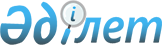 О внесении изменений в постановление акимата Туркестанской области от 13 августа 2018 года № 232 "О размещении государственного образовательного заказа на подготовку кадров с техническим и профессиональным, послесредним образованием на 2018-2019 учебный год"Постановление акимата Туркестанской области от 2 мая 2019 года № 72. Зарегистрировано Департаментом юстиции Туркестанской области 3 мая 2019 года № 5023
      В соответствии с пунктом 2 статьи 27 Закона Республики Казахстан от 23 января 2001 года "О местном государственном управлении и самоуправлении в Республике Казахстан", акимат Туркестанской области ПОСТАНОВЛЯЕТ:
      1. Внести в постановление акимата Туркестанской области 13 августа 2018 года № 232 "О размещении государственного образовательного заказа на подготовку кадров с техническим и профессиональным, послесредним образованием на 2018-2019 учебный год" (зарегистрированного в Реестре государственной регистрации нормативных правовых актов за № 4710, опубликовано 20 августа 2018 года в газете "Южный Казахстан" и 17 августа 2018 года в эталонном контрольном банке нормативных правовых актов Республики Казахстан в электронном виде) следующие изменения:
      в приложении к указанному постановлению:
      строки:
      "Государственное коммунальное казенное предприятие "Индустриально-технический колледж" управления образования Южно-Казахстанской области";
      "Государственное коммунальное казенное предприятие "Колледж № 4" управления образования Южно-Казахстанской области";
      "Государственное коммунальное казенное предприятие "Колледж легкой промышленности и сервиса" управления образования Южно-Казахстанской области";
      "Государственное коммунальное казенное предприятие "Колледж № 6" управления образования Южно-Казахстанской области";
      "Государственное коммунальное казенное предприятие "Колледж № 10" управления образования Южно-Казахстанской области";
      "Государственное коммунальное казенное предприятие "Высший колледж новых технологий имени Манапа Утебаева" управления образования Южно-Казахстанской области";
      "Государственное коммунальное казенное предприятие "Дорожно-транспортный колледж" управления образования Южно-Казахстанской области";
      "Государственное коммунальное казенное предприятие "Южно-Казахстанский политехнический колледж" управления образования Южно-Казахстанской области";
      "Государственное коммунальное казенное предприятие "Южно-Казахстанский колледж искусство и дизайна имени А. Кастеева" управления образования Южно-Казахстанской области";
      "Государственное коммунальное казенное предприятие "Южно-Казахстанский музыкальный колледж" управления образования Южно-Казахстанской области";
      Государственное коммунальное предприятие на праве хозяйственного ведения "Шымкентский высший медицинский колледж" управления здравоохранения Южно-Казахстанской области" исключить;
      в строке "Итого по области":
      цифры "7990" заменить цифрами "6047";
      цифры "3485" заменить цифрами "3070";
      цифры "11475" заменить цифрами "9117".
      2. Государственному учреждению "Аппарат акима Туркестанской области" в порядке, установленном законодательными актами Республики Казахстан, обеспечить:
      1) государственную регистрацию настоящего постановления в территориальном органе юстиции;
      2) в течение десяти календарных дней со дня государственной регистрации настоящего постановления направление его копии в бумажном и электронном виде на казахском и русском языках в Республиканское государственное предприятие на праве хозяйственного ведения "Республиканский центр правовой информации" для официального опубликования и включения в эталонный контрольный банк нормативных правовых актов Республики Казахстан;
      3) размещение настоящего постановления на интернет-ресурсе акимата Туркестанской области после его официального опубликования.
      3. Контроль за исполнением настоящего постановления возложить на заместителя акима области Отарбаева М.Н.
      4. Настоящее постановление вводится в действие со дня его первого официального опубликования.
					© 2012. РГП на ПХВ «Институт законодательства и правовой информации Республики Казахстан» Министерства юстиции Республики Казахстан
				
      Аким области

У. Шукеев

      Айтмухаметов К.К.

      Тургумбеков А.Е.

      Аманбаев Ж.Е.

      Мырзалиев М.И.

      Отарбаев М.Н.

      Садыр Е.А.

      Тасыбаев А.Б.
